Российская Федерация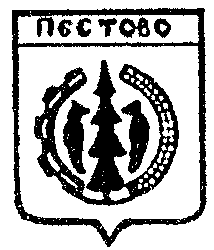 Новгородская областьПестовский районАДМИНИСТРАЦИЯ  ПЕСТОВСКОГО СЕЛЬСКОГО ПОСЕЛЕНИЯПОСТАНОВЛЕНИЕот 03.11.2015 № 165д. Русское ПестовоОб утверждении Порядка установленияи использования полос отвода автомо-бильных дорог общего пользования местного значения Пестовского сельского поселенияВ соответствии с    Федеральным законом  от 6 октября 2003 года №131-ФЗ «Об общих принципах организации местного самоуправления в Российской Федерации», на основании  части  5 статьи 25  Федерального закона от 8 ноября 2007 года  № 257-ФЗ « Об автомобильных дорогах и о дорожной деятельности в Российской Федерации и о внесении изменений в отдельные законодательные акты Российской Федерации», Устава  Пестовского сельского поселения     ПОСТАНОВЛЯЮ:	1.Утвердить прилагаемый Порядок установления и использования полос отвода  автомобильных  дорог   общего пользования местного значения  Пестовского сельского поселения.2.Опубликовать постановление в муниципальной газете «Информа-ционный  вестник  Пестовского сельского поселения» разместить на официаль-ном сайте администрации Пестовского сельского поселения  в сети  Интернет. Главасельского поселения  							         О.А.ДмитриеваУтвержденпостановлением  АдминистрацииПестовского сельского поселенияот 03.11.2015 № 165                   Порядокустановления и  использования полос отвода автомобильных дорог   общего пользования местного значения Пестовского сельского поселения	1.Настоящий Порядок  установления и использования полос отвода автомобильных дорог общего пользования местного значения Пестовского сельского поселения (далее Порядок) разработан во  исполнение статьи 25 Федерального закона от 8 ноября 2007 года №257-ФЗ «Об автомобильных дорогах и о дорожной деятельности в Российской Федерации и о внесении изменений в отдельные законодательные акты Российской Федерации» (далее Федеральный закон).	2.Полоса отвода автомобильной дороги общего пользования местного значения Пестовского сельского поселения - земельные участки (независимо от категории земель), которые предназначены для размещения конструктивных элементов автомобильной дороги общего пользования местного значения, дорожных сооружений и на которых располагаются или могут располагаться объекты дорожного сервиса.	3.Порядок подготовки документации по планировке территории, пред-назначенной для размещения автомобильных дорог общего пользования местного значения Пестовского сельского поселения, осуществляется в соот-ветствии с Градостроительным кодексом Российской Федерации и областным законом от 14.03.2007 №57-ОЗ «О регулировании градостроительной деятель-ности на территории Новгородской области».	Границы полосы отвода автомобильной дороги общего пользования местного значения Пестовского сельского поселения определяются  на основании  документации по планировке территории.  Подготовка документа-ции по планировке территории, предназначенной для размещения автомобиль-ных дорог общего пользования местного значения и (или)  объектов дорожного сервиса, осуществляется с учетом утверждаемых  Правительством Российской Федерации норм отвода земель для размещения указанных объектов. 	4.Приобретение и прекращение прав на земельные участки, образующие полосу отвода автомобильной дороги общего пользования местного значения Пестовского сельского поселения, отнесение указанных земельных участков к соответствующей  категории земель осуществляются в порядке, установленном гражданским и земельным законодательством Российской Федерации.	5.Организация проведения землеустройства при образовании новых и упорядочении существующих объектов землеустройства-земельных участков,  необходимых для размещения полосы отвода автомобильной дороги общего пользования местного значения Пестовского сельского поселения в случае ее строительства (реконструкции) либо для  установления границ полосы отвода существующей автомобильной дороги общего пользования местного значения Пестовского сельского поселения, обеспечивается Администрацией Пестовс-кого сельского поселения. 	6.Сформированные  земельные участки, образующие полосу отвода авто-мобильной дороги общего пользования местного значения Пестовского сель-ского поселения подлежат в установленном порядке постановке на государ-ственный кадастровый учет по заявлению Администрации  Пестовского сельс-кого поселения.	7.В соответствии  с пунктом 3 статьи 25 Федерального закона в границах полосы отвода автомобильной дороги общего пользования местного значения Пестовского сельского поселения, за исключением случаев, предусмотренных Федеральным законом, запрещается:	7.1.Выполнение работ, не связанных со строительством, с реконструк-цией, капитальным ремонтом и содержанием  автомобильных дорог  общего пользования местного значения Пестовского сельского поселения, а также с размещением объектов дорожного сервиса;	7.2.Размещение зданий, строений, сооружений и других объектов, не предназначенных для обслуживания автомобильных дорог  общего пользо-вания местного значения Пестовского сельского поселения, ее строительства, реконструкции, капитального ремонта, ремонта и содержание и не относящихся к объектам дорожного сервиса;	7.3.Распашка земельных участков, покос травы, осуществление рубок и повреждение лесных насаждений и иных многолетних насаждений, снятие дерна и выемка грунта, за исключением работ по содержанию полосы отвода автомобильных дорог  общего пользования местного значения Пестовского сельского поселения, ее участков.	7.4.Выпас животных, а также их прогон через автомобильные дороги общего пользования местного значения Пестовского сельского поселения вне специально установленных мест, согласованных с Администрацией муници-пального района;	7.5.Установка рекламных конструкций, не соответствующих требованиям технических регламентов и (или) нормативным правовым актам  о безопасности дорожного движения;	7.6.Установка информационных щитов и указателей, не имеющих отно-шения к обеспечению безопасности дорожного движения или осуществлению дорожной деятельности.	8.Земельные участки в границах полосы отвода автомобильной дороги, предназначенные для размещения объектов дорожного сервиса, могут предоставляться гражданам или юридическим лицам для размещения таких объектов. Земельные участки для размещения объектов дорожного сервиса в границах полосы отвода автомобильной дороги общего пользования местного значения Пестовского сельского поселения предоставляются  муниципальными образованиями в  соответствии  с областным законом Новгородской области от 27.04.2015 N 763-ОЗ  "О предоставлении земельных участков на территории Новгородской области".	9.Размещение объектов  дорожного сервиса в границах полосы отвода автомобильной дороги общего пользования местного значения Пестовского сельского поселения осуществляется в соответствии с документацией по планировке территории и требованиями технических  регламентов (объекты дорожного сервиса – здания, строения, сооружения, иные объекты, предназначенные  для обслуживания участников дорожного  движения по пути следования (автозаправочные станции, автостанции, автовокзалы, гостиницы, кемпинги, мотели, пункты общественного питания, станции технического обслуживания, подобные объекты, а также необходимые для их функционирования места  отдыха и стоянки транспортных средств).	10. Обеспечение автомобильной дороги общего пользования местного значения Пестовского сельского поселения объектами дорожного сервиса не должно ухудшать видимость на автомобильной дороге, другие условия безопасности дорожного движения, а также условия использования и содержания автомобильной дороги и расположенных на ней сооружений и иных объектов.	11.В случаях строительства, реконструкции, капитального ремонта объектов дорожного сервиса, размещаемых в границах полосы отвода автомобильной дороги общего пользования  местного значения Пестовского сельского поселения, разрешение на строительство выдается в порядке, установленном Градостроительным кодексом Российской Федерации, органом местного самоуправления.	В случае строительства, реконструкции объектов дорожного сервиса, размещаемых в границах полосы отвода частной автомобильной дороги, если строительство, реконструкцию таких объектов планируется  осуществить на межселенной территории, разрешение  на строительство выдается в порядке, установленном Градостроительным кодексом Российской Федерации муниципальным образованием.	12.Объекты дорожного сервиса должны быть оборудованы стоянками и местами остановки транспортных средств, а также подъездами, съездами и примыканиями в целях обеспечения доступа к ним с автомобильной дороги общего пользования местного значения Пестовского сельского поселения.	Стоянки, места остановки транспортных средств, а также подъезды, съезды и примыкания к автомобильным дорогам должны иметь твердое покрытие.	При примыкании автомобильной дороги общего пользования местного значения Пестовского сельского поселения к другой автомобильной дороге общего пользования подъезды и съезды должны быть оборудованы переходно-скоростными полосами и обустроены элементами обустройства  автомобильной дороги в целях обеспечения безопасности дорожного движения.	13.Строительство, реконструкция, капитальный ремонт, ремонт и содержание подъездов, съездов и примыканий, стоянок и мест остановки транспортных средств, переходно-скоростных полос осуществляются вла-дельцем объекта дорожного сервиса или за его счет. Капитальный ремонт, ремонт и содержание подъездов, съездов и примыканий, стоянок и мест остановки транспортных средств, переходно-скоростных полос осущест-вляются в соответствии с классификацией работ по капитальному ремонту, ремонту и содержанию автомобильных дорог, установленной федеральным органом исполнительной власти, осуществляющим функции по выработке государственной политики и нормативно-правовому регулированию в сфере дорожного хозяйства.	14. Реконструкция, капитальный ремонт и ремонт примыканий объектов дорожного сервиса к автомобильным дорогам общего пользования местного значения Пестовского сельского поселения допускаются при наличии  согласия в письменной форме владельцев автомобильных дорог на выполнение указанных работ.	15.Прокладка, перенос или переустройство инженерных коммуникаций, их эксплуатация в  границах полосы отвода автомобильной дороги осуществ-ляются владельцами таких инженерных коммуникаций или за счет на основа-нии договора, заключаемого владельцами таких инженерных коммуникаций  владельцем автомобильной дороги, и разрешения на строительство, выда-ваемого в соответствии с Градостроительным кодексом Российской  Федерации и Федеральным законом  (в случае если для прокладки, переноса или переуст-ройства таких инженерных коммуникаций требуется выдача разрешения на строительство).	В указанном договоре должны быть предусмотрены технические требо-вания и условия, подлежащие обязательному исполнению владельцами таких инженерных коммуникаций при их прокладке, переносе, переустройстве, эксплуатации.	При проектировании прокладки, переноса или переустройства инженер-ных коммуникаций в  границах полосы отвода автомобильных дорог владель-цами таких инженерных коммуникаций или за их счет владельцы автомо-бильных дорог согласовывают  письменной форме планируемое размещение таких инженерных коммуникаций.	16.В пределах полосы отвода автомобильной дороги общего пользования местного значения Пестовского сельского поселения могут размещаться инженерные коммуникации, автомобильные дороги (кроме автомобильных дорог регионального и межмуниципального  значения), железные дороги, линии электропередачи, линии связи, объекты трубопроводного и железно-дорожного транспорта, а также иные сооружения и объекты, которые распо-лагаются вдоль автомобильной дороги общего пользования местного значения муниципального района, либо пересекают ее, подъезды, съезды и примыкания (включая переходно-скоростные полосы) к объектам, расположенным вне полосы автомобильной  дороги общего пользования местного значения и требующим доступа к ним.	17.Лица, виновные в нарушении требований, предусмотренных настоя-щим Порядком, несут  ответственность в соответствии со статьей 5 областного закона от 01.07.2010 №791-ОЗ «Об административных правонарушениях».   ___________________________________________